ZARZĄDZENIE NR 28/2019DYREKTORA OŚRODKA SPORTU I REKREACJI W PIOTRKOWIE TRYBUNALSKIMz dnia 13 listopada 2019 rokuW sprawie: wprowadzenia Regulaminu imprezy rekreacyjnej pn. „Regulamin Amatorskiej Halowej Ligi Piłki Nożnej OSiR w Piotrkowie Trybunalskim w sezonie 2019/2020”.	Na podstawie §5 Statutu Ośrodka Sportu i Rekreacji w Piotrkowie Trybunalskim, stanowiącego załącznik do Uchwały Nr XVIII/262/04 Rady Miasta w Piotrkowie Trybunalskim z dnia 24 marca 2004 roku w sprawie uchwalenia Statutu Ośrodka Sportu i Rekreacji w Piotrkowie Trybunalskim oraz § 5 ust. 1, ust. 5 pkt 4 Regulaminu Organizacyjnego Ośrodka Sportu i Rekreacji w Piotrkowie Trybunalskim, stanowiącego załącznik do zarządzenia nr 19/2017 Dyrektora Ośrodka Sportu i Rekreacji w Piotrkowie Trybunalskim z dnia 1 czerwca 2017 roku, w sprawie wprowadzenia Regulaminu Organizacyjnego Ośrodka Sportu i Rekreacji w Piotrkowie Trybunalskim zarządza się, co następuje:§1. Wprowadzam Regulamin imprezy rekreacyjnej pn. „Regulamin Amatorskiej Halowej Ligi Piłki Nożnej OSiR w Piotrkowie Trybunalskim w sezonie 2019/2020”, stanowiący załącznik do niniejszego zarządzenia.§2. Wykonanie zarządzenia powierza się kierownikowi zespołu obiektów sportowo-rekreacyjnych.§3. Zarządzenie wchodzi w życie z dniem podpisania.Załącznik do zarządzenia Nr 28/2019								Dyrektora OSIR z dnia 13 listopada 2019 roku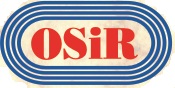 REGULAMINAMATORSKIEJ HALOWEJ LIGI PIŁKI NOŻNEJ OSiR SEZON 2019/2020ORGANIZOWANEJ PRZEZ OŚRODEK SPORTU I REKREACJI W PIOTRKOWIE TRYBUNALSKIMI.  ORGANIZATOR:Ośrodek Sportu i Rekreacji w Piotrkowie Trybunalskim.II.   NAZWA:Amatorska Halowa Liga Piłki Nożnej OSiR sezon 2019/2020 (w skrócie: AHLPN)III.  CEL:Popularyzacja piłki nożnej jako aktywnego wypoczynku po pracy i nauce. Kontynuacja rozgrywek AHLPN.IV.  MIEJSCE ROZGRYWEK:Hala „Relax" w Piotrkowie Trybunalskim Al. 3 Maja 6 BV.   KONTAKT:  alpn@osirpiotrkow.plVI.  UCZESTNICTWO:1.     Startować mogą zespoły, reprezentujące firmy, zakłady pracy, instytucje, stowarzyszenia oraz grupy koleżeńskie.2.     Warunkiem uczestnictwa jest wpłacenie wpisowego w wysokości 900zł. (od każdej drużyny) do dnia 29.11.2019r. w kasie OSiR lub przelewem na konto OSiR – GETIN NOBLE BANK S.A.  Nr rachunku – 57 1560 0013 2324 5447 3000 0002.3.     Zawodnicy biorący udział w rozgrywkach AHLPN muszą mieć ukończone 18 lat - decyduje rocznik.4.     W AHLPN mogą brać udział zawodnicy nie biorący udziału w rozgrywkach wszystkich lig i klas pod egidą OZPN i PZPN.5.     Zawodnicy którzy w danym roku ukończyli lub ukończą 30 lat mogą być zrzeszeni w klubach.6.     Zgłoszenie drużyny następuje przez dostarczenie imiennej listy zgłoszeniowej przez kapitana zespołu.7.     Każda drużyna może posiadać własne ubezpieczenie NW na czas rozgrywania meczu.VII.  USTALENIA SZCZEGÓŁOWE:1.      Czas gry 25 minut.2.      Drużyna składa się z 6-zawodników grających (5+bramkarz) i nie ograniczonej liczby rezerwowych.3.      Minimalna liczba zawodników w drużynie „4" (3+ bramkarz), jeśli jest mniej, mecz nie jest rozgrywany, a wynik ustala się jako walkower dla drużyny przeciwnej.4.      Mecze rozgrywane są na bramki 3-metrowe.5.      Obowiązuje miękkie obuwie sportowe.6.      Zmiany systemem (hokejowym), w wyznaczonym miejscu.7.      Wyrzut z autu wykonywany przez wprowadzenie stojącej piłki do gry nogą zza linii końcowej boiska.8.      Wprowadzenie piłki do gry od bramki ręką i nogą bez ustawienia piłki na parkiecie.9.      W przypadku rzutu wolnego mur ustawiamy w odległości 4 m od piłki.10.  Rzut karny wykonywany z 7 metrów.11.  W trakcie meczu występuje zakaz gry wślizgiem (w kontakcie z przeciwnikiem).VIII.  KARY:Czwarta żółta kartka zsumowana w meczach-wykluczenie na jeden mecz.Druga żółta kartka w meczu - czerwoną kartką i wykluczeniem z gry (zespół od tego momentu kończy mecz w składzie niekompletnym), żółte kartki są sumowane.Czerwona kartka - bezpośrednia - wykluczenie na dwa mecze (za szczególne zagrania karę ustala Komisja Regulaminowa Ligi).Czerwona kartka za faul taktyczny, wykluczenie na jeden mecz.Czerwona kartka za niesportowe zachowanie (od 4 meczów) bez możliwości      skrócenia     kary.Każda żółta kartka karana jest dodatkowo karą dwóch minut wykluczenia z gry (decyzję podejmuje sędzia prowadzący zawody) - zawodnik ukarany musi ją odbyć do końca.Jeżeli na boisku znajduje się zawodnik niewpisany do listy zgłoszeniowej lub protokołu meczu, to traktuje się to wykroczenie jako grę zawodnika nieuprawnionego i przyznaję się walkower dla drużyny przeciwnej.Inne zdarzenia jak niesportowe zachowanie, burdy bądź przekroczenia zasad Fair-Play będą karane indywidualnie przez organizatora i pięciu przedstawicieli drużyn uczestniczących w lidze (Komisja Regulaminowa Ligi), do wykluczenia  z rozgrywek włącznie (musi być opis w protokole meczowym).KATEGORYCZNIE ZAKAZUJE SIE SPOŻYWANIA ALKOHOLU PRZEZ ZAWODNIKÓW  I UCZESTNIKÓW ZAWODÓW PODCZAS TRWANIA LIGI POD GROŹBĄ WYKLUCZENIA  Z UCZESTNICTWA W ROZGRYWKACH AHLPN.Zmiany terminów rozgrywania meczy możliwe po uzgodnieniu pomiędzy zainteresowanymi.IX.  PUNKTACJA I ZASADY DECYDUJĄCE O KOLEJNOŚCI W TABELI:1. Punktacja Zwycięstwo - 3 punkty remis - 1 punkt porażka - 0 punktów walkower - 3 punkty i 3:0 w bramkach dla drużyny, której się jego przyznaje w przypadku nie stawienia się zespołu.2. Przy równej ilości zdobytych punktów    - wynik bezpośrednich spotkań pomiędzy zainteresowanymi drużynami.    - różnica w ilości zdobytych bramek.    - ilość strzelonych bramek.3. Z I ligi spadają dwie ostatnie drużyny, natomiast z II ligi awansują dwie pierwsze.X.  NAGRODY: 1.      Za zajęcie miejsc I-III w I lidze AHLPN przewidziano pamiątkowe puchary, dyplomy i nagrody indywidualne.2.      Nagradzanych jest do 15 zawodników drużyn z miejsc I-III w I lidze.3.      Puchar Fair-Play dla drużyn grających „najczyściej" we wszystkich ligach.4.      Za zajęcie miejsc I-III w II lidze AHLPN przewidziano pamiątkowe puchary i dyplomy.5.      Puchary i nagrody indywidualne dla najlepszych strzelców w ligach I i II.6.      Puchary dla najlepszych bramkarzy w ligach I i II.XI.  POSTANOWIENIA KOŃCOWE:Obowiązuje jednolity strój piłkarski, zawodnicy występują z numerami wg protokołu.Listę zawodników dostarcza kierownik drużyny przed pierwszym meczem.W lidze zawodnicy biorą udział wyłącznie na własną odpowiedzialność.Zawodnik wpisany do protokołu uważany jest za biorącego udział w meczu.Zabrania się udziału w zawodach zawodników pod wpływem alkoholu, oraz narkotyków.Drużyna, która w trakcie trwania ligi nie przystąpi do trzech meczów lub wycofa się z rozgrywek, zostaje zdyskwalifikowana a wyniki rozegranych przez nią spotkań zostają zweryfikowane jako nie odbyte, chyba że wycofanie lub dyskwalifikacja nastąpiła w rundzie rewanżowej po rozegraniu przynajmniej jednego meczu tej rundy, w takim przypadku utrzymuje się jego dorobek punktowy i bramkowy.Okienko transferowe jest w przerwie między rundami.Za rzeczy pozostawione w szatniach organizator nie odpowiada.Za szkody wyrządzone na obiekcie przez zawodnika danego zespołu lub zespół - koszty ich usunięcia - pokrywa dana drużyna.Organizator ma prawo zmiany terminów ze względu na organizację innych imprez.Przekładanie meczów jest możliwe 1 raz na rundę po wcześniejszym uzgodnieniu z     przeciwnikiem.Zabrania się dopisywania do protokołu zawodników w czasie trwania meczu, chyba że zawodnik uzupełnia zespół do pełnego składu.Na zebraniu organizacyjnym wybiera się przedstawicieli Komisji Regulaminowej Ligi w głosowaniu jawnym.Każdy zawodnik bierze udział w AHLPN na własną odpowiedzialność i na liście zgłoszeniowej oświadcza, iż nie ma żadnych przeciwwskazań zdrowotnych do wzięcia udziału w lidze oraz że zapoznał się z regulaminem w/w ligi.Każdy zawodnik biorący udział w AHLPN wyraża zgodę na przetwarzanie swoich danych osobowych wyłącznie do celów związanych z realizacją ligi przez organizatora, zgodnie z Ustawą o Ochronie Danych Osobowych z dnia 10 maja 2018 roku (tj. Dz.U. 2018 poz. 1000).Każdy zawodnik biorący udział w AHLPN wyraża zgodę na publikację swego wizerunku w relacjach z przebiegu AHLPN zamieszczonych na stronie internetowej, w mediach i materiałach promocyjnych organizatora.Wszyscy uczestnicy  Amatorskiej Ligi Piłki Nożnej OSiR wyrażają zgodę na zdjęcia, nagrania filmowe oraz wywiady z nimi, które  mogą być wykorzystywane przez prasę, radio i telewizję.Administratorem zebranych danych osobowych jest Ośrodek Sportu i Rekreacji w Piotrkowie Trybunalskim.Interpretacja powyższego regulaminu oraz wynikłe sprawy sporne rozstrzyga Komisja Regulaminowa Ligi i OSiR, a decyzja  jest ostateczna.Terminarz rozgrywek do odbioru w pokoju nr 20 w Hali „Relax" OSiR bądź na stronie (www.osirpiotrkow.pl).